                                                 Новогодний утренник 1-4    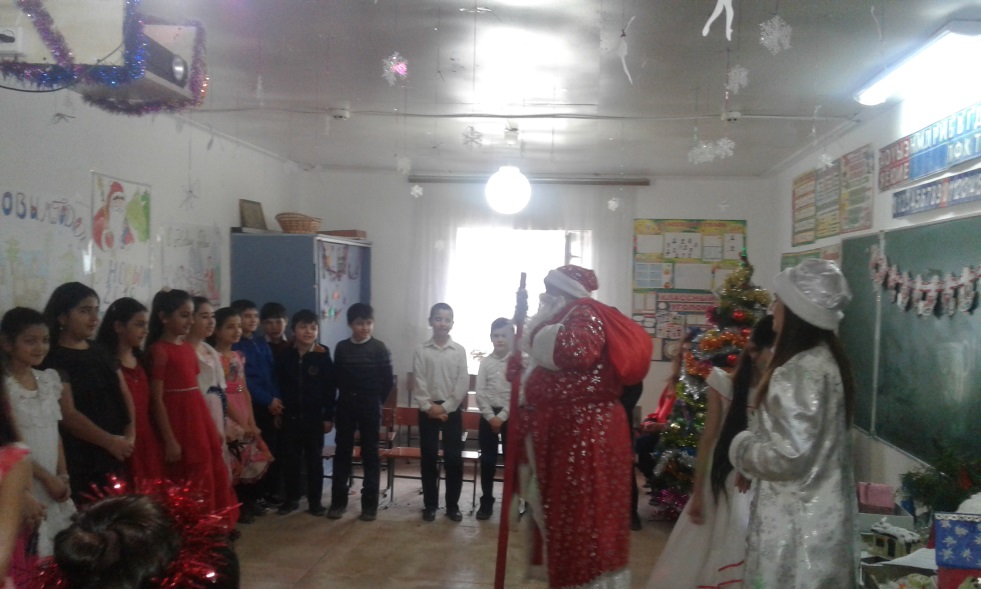 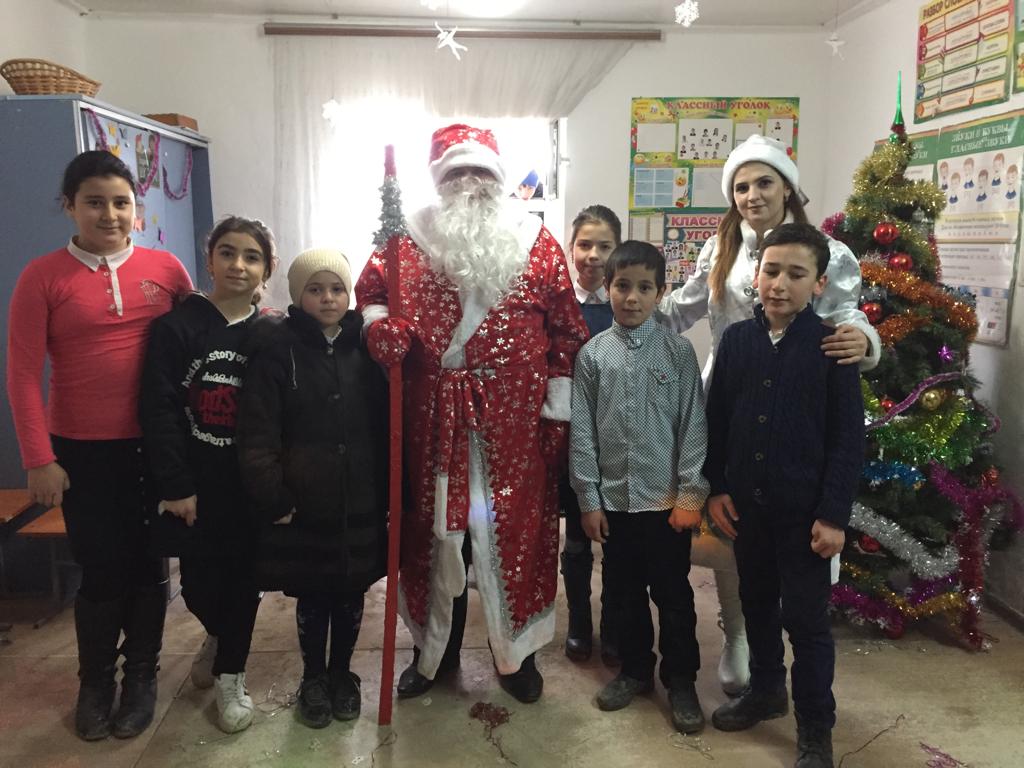 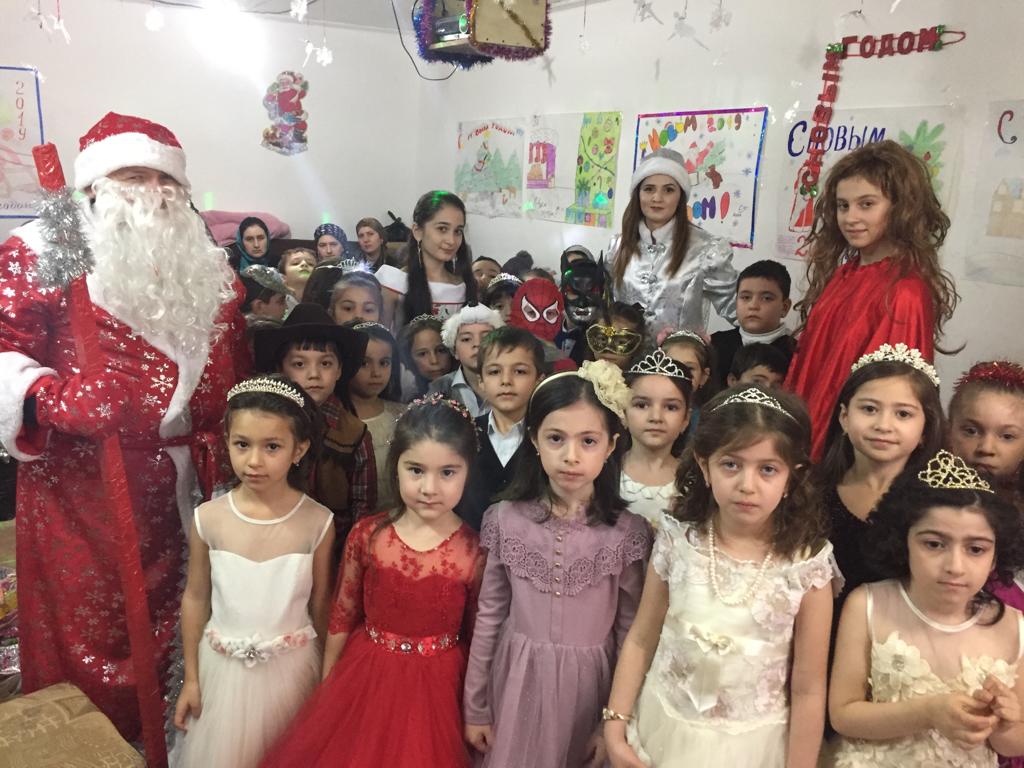 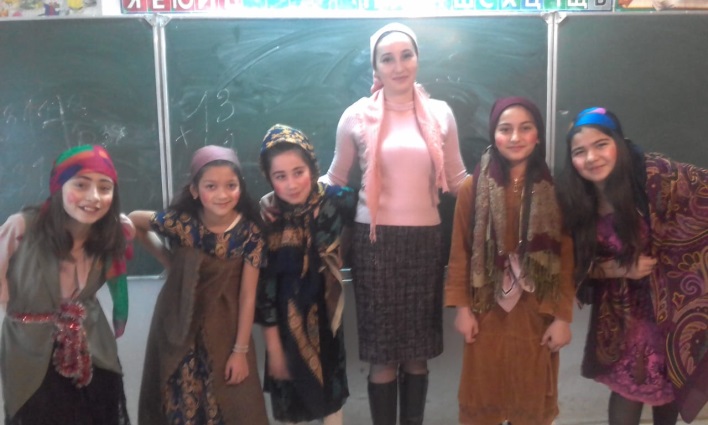 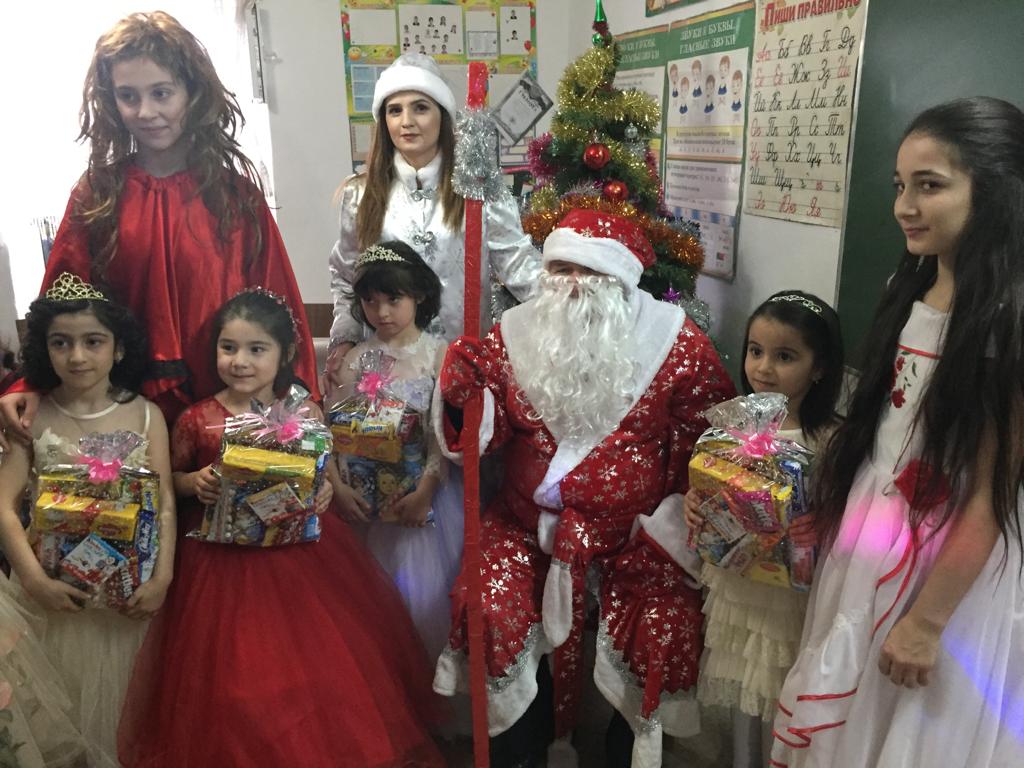 